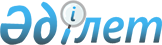 О признании утратившими силу решения и структурного элемента решения Мангистауского областного маслихатаРешение Мангистауского областного маслихата от 9 декабря 2022 года № 16/192. Зарегистрировано в Министерстве юстиции Республики Казахстан 14 декабря 2022 года № 31094
      В соответствии со статьей 27 Закона Республики Казахстан "О правовых актах", Мангистауский областной маслихат РЕШИЛ:
      1. Признать утратившими силу следующее решение и структурный элемент решения Мангистауского областного маслихата:
      1) "О Правилах содержания животных на территории населенных пунктов Мунайлинского района" от 10 декабря 2015 года №29/446 (зарегистрировано в Реестре государственной регистрации нормативных правовых актов под №2948);
      2) пункт 13 приложения к решению "О внесении изменений в некоторые решения областного маслихата" от 29 сентября 2017 года № 13/159 (зарегистрировано в Реестре государственной регистрации нормативных правовых актов под № 3438).
      2. Настоящее решение вводится в действие по истечении десяти календарных дней после дня его первого официального опубликования.
					© 2012. РГП на ПХВ «Институт законодательства и правовой информации Республики Казахстан» Министерства юстиции Республики Казахстан
				
      Секретарь Мангистауского областного маслихата 

Н. Тумышев
